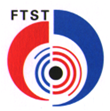 FEDERAZIONE TICINESE DELLE SOCIETÀ DI TIROFEDERAZIONE TICINESE DELLE SOCIETÀ DI TIROFEDERAZIONE TICINESE DELLE SOCIETÀ DI TIROFEDERAZIONE TICINESE DELLE SOCIETÀ DI TIROFEDERAZIONE TICINESE DELLE SOCIETÀ DI TIROFEDERAZIONE TICINESE DELLE SOCIETÀ DI TIROFEDERAZIONE TICINESE DELLE SOCIETÀ DI TIROFEDERAZIONE TICINESE DELLE SOCIETÀ DI TIROFEDERAZIONE TICINESE DELLE SOCIETÀ DI TIROFEDERAZIONE TICINESE DELLE SOCIETÀ DI TIROFEDERAZIONE TICINESE DELLE SOCIETÀ DI TIROFEDERAZIONE TICINESE DELLE SOCIETÀ DI TIROFEDERAZIONE TICINESE DELLE SOCIETÀ DI TIROFEDERAZIONE TICINESE DELLE SOCIETÀ DI TIROFEDERAZIONE TICINESE DELLE SOCIETÀ DI TIROFEDERAZIONE TICINESE DELLE SOCIETÀ DI TIROFEDERAZIONE TICINESE DELLE SOCIETÀ DI TIROFEDERAZIONE TICINESE DELLE SOCIETÀ DI TIROFEDERAZIONE TICINESE DELLE SOCIETÀ DI TIROFucile 300m      Fucile 300m      Fucile 300m      Fucile 300m      Fucile 300m      Fucile 300m      Fucile 300m      CONCORSO CANTONALE DI SOCIETÀ FTST 2021CONCORSO CANTONALE DI SOCIETÀ FTST 2021CONCORSO CANTONALE DI SOCIETÀ FTST 2021CONCORSO CANTONALE DI SOCIETÀ FTST 2021CONCORSO CANTONALE DI SOCIETÀ FTST 2021CONCORSO CANTONALE DI SOCIETÀ FTST 2021CONCORSO CANTONALE DI SOCIETÀ FTST 2021CONCORSO CANTONALE DI SOCIETÀ FTST 2021CONCORSO CANTONALE DI SOCIETÀ FTST 2021CONCORSO CANTONALE DI SOCIETÀ FTST 2021CONCORSO CANTONALE DI SOCIETÀ FTST 2021CONCORSO CANTONALE DI SOCIETÀ FTST 2021CONCORSO CANTONALE DI SOCIETÀ FTST 2021CONCORSO CANTONALE DI SOCIETÀ FTST 2021CONCORSO CANTONALE DI SOCIETÀ FTST 2021CONCORSO CANTONALE DI SOCIETÀ FTST 2021CONCORSO CANTONALE DI SOCIETÀ FTST 2021CONCORSO CANTONALE DI SOCIETÀ FTST 2021CONCORSO CANTONALE DI SOCIETÀ FTST 2021CONCORSO CANTONALE DI SOCIETÀ FTST 2021CONCORSO CANTONALE DI SOCIETÀ FTST 2021CONCORSO CANTONALE DI SOCIETÀ FTST 2021CONCORSO CANTONALE DI SOCIETÀ FTST 2021CONCORSO CANTONALE DI SOCIETÀ FTST 2021CONCORSO CANTONALE DI SOCIETÀ FTST 2021CONCORSO CANTONALE DI SOCIETÀ FTST 2021CONCORSO CANTONALE DI SOCIETÀ FTST 2021CONCORSO CANTONALE DI SOCIETÀ FTST 2021CONCORSO CANTONALE DI SOCIETÀ FTST 2021CONCORSO CANTONALE DI SOCIETÀ FTST 2021CONCORSO CANTONALE DI SOCIETÀ FTST 2021Sezione N° 1.21.0.00.   Sezione N° 1.21.0.00.   Sezione N° 1.21.0.00.   Sezione N° 1.21.0.00.   Sezione N° 1.21.0.00.   Cat.Cat.Società (Timbro e Firma)Società (Timbro e Firma)Società (Timbro e Firma)Indirizzo:Indirizzo:Indirizzo:Indirizzo:Indirizzo:Indirizzo:Telefono:Telefono:Telefono:Nr.Cognome e Nome 
(in ordine di punteggio)Cognome e Nome 
(in ordine di punteggio)Cognome e Nome 
(in ordine di punteggio)Cognome e Nome 
(in ordine di punteggio)Cognome e Nome 
(in ordine di punteggio)J, V
VSJ, V
VSAnnoAnnoAnnoN° LicenzaN° LicenzaN° LicenzaN° LicenzaN° LicenzaArmaArmaArmaArmaArmaArmaRisultatiRisultatiRisultatiRisultatiRisultatiRisultatiRisultatiRisultatiRisultatiCCCCNr.Cognome e Nome 
(in ordine di punteggio)Cognome e Nome 
(in ordine di punteggio)Cognome e Nome 
(in ordine di punteggio)Cognome e Nome 
(in ordine di punteggio)Cognome e Nome 
(in ordine di punteggio)J, V
VSJ, V
VSAnnoAnnoAnnoN° LicenzaN° LicenzaN° LicenzaN° LicenzaN° LicenzaFucile SportFucile SportFucile SportFucile OrdinanzaFucile OrdinanzaFucile OrdinanzaSerie 10 colpiSerie 10 colpiSerie 10 colpiSerie5 colpiSerie5 colpiSerie5 colpiSerie5 colpiTotaleTotaleCCCC1234567891011121314151617181920212223242526272829303132Lasciare in biancoLasciare in biancoLasciare in biancoLasciare in biancoLasciare in biancoLasciare in biancoCalcolo del risultato di sezioneCalcolo del risultato di sezioneCalcolo del risultato di sezioneCalcolo del risultato di sezioneCalcolo del risultato di sezioneCalcolo del risultato di sezioneCalcolo del risultato di sezioneCalcolo del risultato di sezioneCalcolo del risultato di sezioneCalcolo del risultato di sezioneCalcolo del risultato di sezioneCalcolo del risultato di sezioneCalcolo del risultato di sezioneCalcolo del risultato di sezioneCalcolo del risultato di sezioneCalcolo del risultato di sezionePartecipantiPartecipantiPartecipantiPartecipantiPartecipantiPartecipantiPartecipantiPartecipantiRisultati computabili                               Totale puntiRisultati computabili                               Totale puntiRisultati computabili                               Totale puntiRisultati computabili                               Totale puntiRisultati computabili                               Totale puntiRisultati computabili                               Totale puntiRisultati computabili                               Totale puntiRisultati computabili                               Totale puntiRisultati computabili                               Totale puntiRisultati computabili                               Totale puntiRisultati computabili                               Totale puntiRisultati computabili                               Totale puntiRisultati computabili                               Totale puntiRisultati computabili                               Totale puntiRisultati computabili                               Totale puntiTiratori computabili      (70% partecipanti)Tiratori computabili      (70% partecipanti)Tiratori computabili      (70% partecipanti)Tiratori computabili      (70% partecipanti)Tiratori computabili      (70% partecipanti)Tiratori computabili      (70% partecipanti)Tiratori computabili      (70% partecipanti)Tiratori computabili      (70% partecipanti)Risultati non computabili                             di cui 2%Risultati non computabili                             di cui 2%Risultati non computabili                             di cui 2%Risultati non computabili                             di cui 2%Risultati non computabili                             di cui 2%Risultati non computabili                             di cui 2%Risultati non computabili                             di cui 2%Risultati non computabili                             di cui 2%Risultati non computabili                             di cui 2%Risultati non computabili                             di cui 2%Risultati non computabili                             di cui 2%Risultati non computabili                             di cui 2%Risultati non computabili                             di cui 2%Risultati non computabili                             di cui 2%Risultati non computabili                             di cui 2%Tiratori non computabiliTiratori non computabiliTiratori non computabiliTiratori non computabiliTiratori non computabiliTiratori non computabiliTiratori non computabiliTiratori non computabiliTotale puntiTotale puntiTotale puntiTotale puntiTotale puntiTotale puntiTotale puntiTotale puntiTotale puntiTotale puntiTotale puntiTotale puntiTotale puntiTotale puntiTotale punti% Distinzioni% Distinzioni% Distinzioni% Distinzioni% Distinzioni% Distinzioni% Distinzioni% DistinzioniDiviso....  (tiratori computabili) 	Risultato Sez.Diviso....  (tiratori computabili) 	Risultato Sez.Diviso....  (tiratori computabili) 	Risultato Sez.Diviso....  (tiratori computabili) 	Risultato Sez.Diviso....  (tiratori computabili) 	Risultato Sez.Diviso....  (tiratori computabili) 	Risultato Sez.Diviso....  (tiratori computabili) 	Risultato Sez.Diviso....  (tiratori computabili) 	Risultato Sez.Diviso....  (tiratori computabili) 	Risultato Sez.Diviso....  (tiratori computabili) 	Risultato Sez.Diviso....  (tiratori computabili) 	Risultato Sez.Diviso....  (tiratori computabili) 	Risultato Sez.Diviso....  (tiratori computabili) 	Risultato Sez.Diviso....  (tiratori computabili) 	Risultato Sez.Diviso....  (tiratori computabili) 	Risultato Sez.